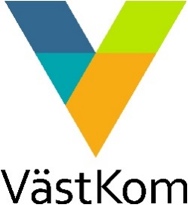 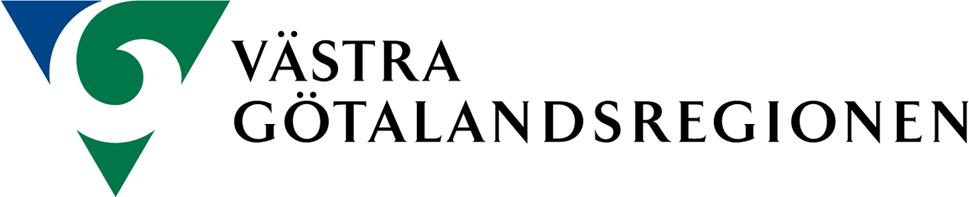 2020-09-04Riktlinje om liggande sjuktransporter mellan kommunala adresser, gällande för patienter som vårdas i livets slut, för Västra Götalandsregionen och kommunerna inom Västra Götalands län.Västra Götalandsregionens (VGR) ambulansverksamheter kommer under perioden att bistå med liggande transporter mellan kommunala adresser. Riktlinjen gäller personer i alla åldrar, med insatser från kommunalt finansierad hälso- och sjukvård, som vårdas i livets slut i hemmet och som är i behov av liggande sjuktransporter mellan kommunala adresser. Patienterna som vårdas i livets slut och som vistas i hemmet, kan hastigt bli försämrade och/eller kan en ohållbar hemsituation uppstå. Det kan innebära att patienten behöver liggande sjuktransport till/eller från hemmet, korttidsboendet alternativt en hospice verksamhet. Egenavgiften för patienten tas ut enligt gällande regler.Parter Parterna är kommunerna inom Västra Götaland och Västra Götalandsregionen.Giltighetstid och utvärdering Riktlinjen gäller från och med 2020-10-12 till 2022-12-31 Riktlinjen kommer att utvärderas kontinuerligt under giltighetstiden.Kommunernas ansvarHuvudregeln är att andra transportsätt så som färdtjänst ska användas i första hand. Endast legitimerad sjuksköterska inom kommunal hälso- och sjukvård har rätt att beställa liggande sjuktransport mellan kommunala adresser.Beställning av liggande sjuktransport mellan kommunala adresserSjukvårdens Larmcentral på tfn: 031-703 13 08, uppge liggande sjuktransport mellan kommunala adresser för patient i livets slut (palliativ vård) samt namn och telefonnummer.Beställningsmottagaren inom VGR kommer vid hög belastning i ordinarie verksamhet, ta kontakt med områdets Ambulanschef i Beredskap för beslut gällande transporten.Notera att eventuella hjälpmedel inte kan tas med.Göteborg, dag som ovanFör Västra 	Götalandsregionen		För VästKomAnn Söderström 			Ann-Charlotte JärnströmKoncernledning Hälso- och sjukvård		VästKom